                             REPUBLIKA HRVATSKA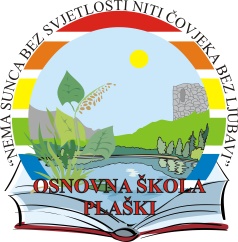                            ŽUPANIJA KARLOVAČKA           OSNOVNA ŠKOLA PLAŠKI                      143. Domobranske pukovnije 1a; HR – 47 304 PLAŠKI,     Tel.  +385 (0)47 573-178, fax. 047/ 573-117,    E-mail: ured@os–plaski.skole.hr                                               OIB:58045052470       MB – 3200558POPIS  UDŽBENIKA I DRUGIH OBRAZOVNIH MATERIJALA KOJI VRIJEDE OD ŠKOLSKE 2019/2020. GODINE ZA PRVI  RAZRED                                          Ravnatelj Vlatko Kulić,mag.                                                     NASLOVAUTORICIJENANAKLADNIKRAZHRVATSKI JEZIK:NINA I TINO 1radna početnica za prvi razred osnovne škole, 1. dioSaša Veronek Germadnik, Miroslava Vekić, Maja Križman Roškar71Profil Klett d.o.o.1.HRVATSKI JEZIK:NINA I TINO 1radna početnica za prvi razred osnovne škole, 2. dioSaša Veronek Germadnik, Miroslava Vekić, Maja Križman Roškar71Profil Klett d.o.o.1. Slovarica za 1.razredProfil1MATEMATIKA:NINA I TINO 1radni udžbenik matematike za prvi razred osnovne škole, 1. dioAlenka Boras Mandić, Lana Lončar, Radmila Pešut, Maja Križman Roškar57Profil Klett d.o.o.1.MATEMATIKA:NINA I TINO 1radni udžbenik matematike za prvi razred osnovne škole, 2. dioAlenka Boras Mandić, Lana Lončar, Radmila Pešut, Maja Križman Roškar57Profil Klett d.o.o.1.MATEMATIKA 1, zbirka zadataka za 1.razredMarijana Martić, Gordana, Ivančić, Ema Sarajčev, Suzana BralićProfil1Zbirka zadataka iz matematike za 1.razredProfil1PRIRODA I DRUŠTVO:NINA I TINO 1radni udžbenik prirode i društva za prvi razred osnovne škole, 1. dioArijana Piškulić Marjanović, Jasminka Pizzitola, Lidija Prpić, Maja Križman Roškar28Profil Klett d.o.o.1.PRIRODA I DRUŠTVO:NINA I TINO 1radni udžbenik prirode i društva za prvi razred osnovne škole, 2. dioArijana Piškulić Marjanović, Jasminka Pizzitola, Lidija Prpić, Maja Križman Roškar28Profil Klett d.o.o.1.POGLED U SVIJET TRAGOM PRIRODE I DRUŠTVA, radna bilježnica za 1. RazredSanja Škreblin, Nataša Svoboda Arnautov, Sanja BastaProfil1ENGLESKI JEZIK:SMILES 1 NEW EDITIONudžbenik iz engleskog jezika za 1.razred osnovne škole, 1. godina učenjaJenny Dooley56Alfa d.d.1.Likovne mapeProfil1U BOJŽJOJ LJUBAVIJosip Šimunović,Tihana Petković,Suzana Lipovac57Nadbiskupski duhovni stol-Glas Koncila1.